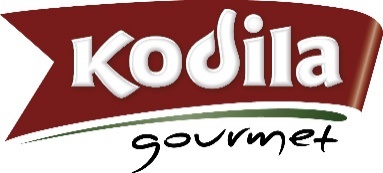 Narezki in hladne predjediSnacks and cold appetizersHäppchen und kalte VorspeisenNAREZKI
Premium 
sušene mesnine mangalice, prekmurska šunka, namazi, sir, zelenjava, ocvirkiClassic
sušene mesnine, namazi, siri, zelenjava, ocvirki Sirni
kravji in kozji siri, zelenjava, suho sadje PREMIUM HLADNI KROŽNIKI
Prekmurska šunkaMangalica
pršut, suha salama, lardo, mangalica ocvirkov namaz,  
Krškopoljec
pršut, suha salama, HLADNE PREDJEDI
Goveji carpaccio Beef tartareMangalica šunka, romanesco omaka in burrata     11,00€PRIGRIZKI
Topli ocvirki s kruhomKuhana šunkaMangalica lardoPrekmurksa šunka po domače Tlačenka, čebula, bučno oljeGoveje ali svinjske ličnice, pire gomolja zeleneANG: Beef or pork cheeks, mashed celery tuber
NEM: Rind- oder Schweinebacken, zerdrückte Sellerieknolle
HUN:Kisla repa in bacon mangaliceANG: Sour beets and mangalitza bacon
NEM: Saure Rüben und Mangalitza speck
HUN:Ročno delane domače testenine, hišna omaka

ANG: Handmade house pasta with homemade sauce. 
NEM: Handgemachte Hausnudeln mit hausgemachter Soße. 
HUN:Buratta in romesco omaka v toastu  
ANG: Buratta and romanesco sauce in toast
NEM: Buratta und romanesco Soße im Toast. 
HUN: Mangalica pršut in romanesco omaka v toastuANG: Mangalitza prosciutto and Romanesco sauce in Toast
NEM: Mangalitza prosciutto und Romanesco Soße im Toast
HUN:
